I. Đọc thành tiếng: (6 điểm)Giáo viên làm phiếu ghi tên các bài đọc cho học sinh bốc thăm, đọc thành tiếng đoạn văn.Đề 1: Bác trống trườngTôi là trống trường. Thân hình tôi đẫy đà, nước da nâu bóng. Học trò thường gọi tôi là bác trống. Có lẽ vì các cháu thấy tôi ở trường lâu lắm rồi. Chính tôi cũng không biết mình đến đây từ bao giờ.      Hằng ngày, tôi giúp học trò ra vào lớp đúng giờ. Ngày khai trường, tiếng của tôi dõng dạc “tùng... tùng ... tùng” , báo hiệu một năm học mới.      Bây giờ có thêm anh chuông điện, thỉnh thoảng cũng “reng...reng...reng...” báo giờ học. Nhưng tôi vẫn là người bạn thân thiết của các cô cậu học trò.Câu hỏi: Trống trường có vẻ ngoài như thế nào?Đề 2: Rửa tay trước khi ăn    Vi trùng có ở khắp nơi. Nhưng chúng ta không nhìn thấy được bằng mắt thường. Khi tay tiếp xúc với đồ vật, vi trùng dính vào tay. Tay cầm thức ăn, vi trùng từ tay theo thức ăn đi vào cơ thể. Do đó, chúng ta có thể mắc bệnh.    Để phòng bệnh, chúng ta phải rửa tay trước khi ăn. Cần rửa tay bằng xà phòng với nước sạch. Câu hỏi: Vi trùng đi vào cơ thể con người bằng cách nào?Đề 3: Kiến và chim bồ câuMột con kiến không may bị rơi xuống nước. Nó vùng vẫy và la lên:    - Cứu tôi với, cứu tôi với!    Nghe tiếng kêu cứu của kiến, bồ câu nhanh trí nhặt một chiếc lá thả xuống nước. Kiến bám vào chiếc lá và leo được lên bờ.    Một hôm, kiến thấy người thợ săn đang ngắm bắn bồ câu. Ngay lập tức, nó bò đến, cắn vào chân anh ta. Người thợ săn giật mình. Bồ câu thấy động liền bay đi.Câu hỏi: Bồ câu đã làm gì để cứu kiến?Đề 4: Cả nhà đi chơi núi    Bố mẹ cho Nam và Đức đi chơi núi. Đêm trước, mẹ thức khuya để chuẩn bị quần áo, thức ăn, nước uống và cả tuýp chống côn trùng.   Hôm sau, khi mặt trời lên, cả nhà đã tới chân núi. Nam và Đức thích thú, đuổi nhau huỳnh huỵch. Lên cao, đường dốc và khúc khuỷu, bố phải cõng Đức. Thỉnh thoảng mẹ lau mồ hôi cho hai anh em.    Lúc lên đến đỉnh núi, hai anh em vui sướng hét vang cả núi đồi.Câu hỏi: Nam và Đức được bố mẹ cho đi đâu?Đề 5: Tôi đi học    Một buổi mai, mẹ âu yếm nắm tay tôi dẫn đi trên con đường làng dài và hẹp. Con đường này tôi đã đi lại nhiều lần, nhưng lần này tự nhiên thấy lạ. Cảnh vật xung quanh tôi đều thay đổi. Hôm nay tôi đi học.    Cũng như tôi, mấy cậu học trò mới bỡ ngỡ đứng nép bên người thân. Thầy giáo trẻ, gương mặt hiền từ, đón chúng tôi vào lớp. Tôi nhìn bàn ghế chỗ tôi ngồi rồi nhận là vật riêng của mình. Tôi nhìn bạn ngồi bên, người bạn chưa quen biết, nhưng không thấy xa lạ chút nào.Câu hỏi: Ngày đầu tiên đi học, bạn nhỏ thấy cảnh vật xung quanh ra sao?MA TRẬN NỘI DUNG KIỂM TRA ĐỌC HIỂU VÀ KIẾN THỨC TIẾNG VIỆTA. KIỂM TRA ĐỌC: 1. Đọc thành tiếng: ( …../ 6 điểm)Bài đọc: ………………………………………………………………………………………2. Đọc thầm và làm bài tập: ( ……/ 4 điểm)Ngày mới bắt đầuBuổi sáng tinh mơ, mặt trời nhô lên đỏ rực. Những tia nắng toả khắp nơi, đánh thức mọi vật.Nắng chiếu vào tổ chim. Chim bay ra khỏi tổ, cất tiếng hót. Nắng chiếu vào tổ ong. Ong bay ra khỏi tổ, đi kiếm mật. Nắng chiếu vào chuồng gà. Đàn gà lục tục ra khỏi chuồng, đi kiếm mồi. Nắng chiếu vào nhà, gọi bé đang nằm ngủ. Bé thức dậy, chuẩn bị đến trường.Một ngày mới bắt đầu.(Theo Thu Hương)Câu 1:  Nối đúng* Khoanh vào chữ cái trước ý đúngCâu 2:Bài văn miêu tả thời gian nào trong ngày?Câu 3: Điền từ thích hợp vào chỗ trống trong câu sau:a. Đàn gà ................. ra khỏi chuồng, đi kiếm mồi.b. Nắng chiếu vào nhà, gọi bé đang .....................Câu 4:Buổi sáng thức dậy em làm gì?Câu của em: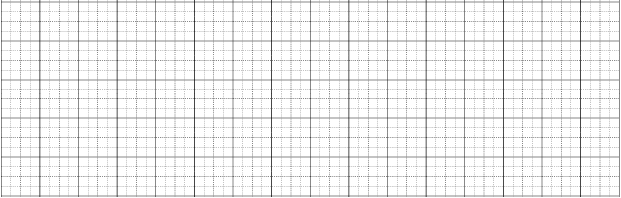 B. KIỂM TRA VIẾT
1.Viết chính tả: Nghe – viết  (6 điểm)Bàn tay mẹHằng ngày, đôi bàn tay của mẹ phải làm biết bao nhiêu là việc. Đi làm về, mẹ lại đi chợ, nấu cơm. Mẹ còn tắm cho em bé, giặt một chậu quần áo đầy.2. Bài tập: (4 điểm)1.Nối chữ ở cột A với cột B để tạo câu:(1 điểm)2. Điền vào chỗ trống g hay gh: (1 điểm)3. Điền vào chỗ trống ươc hay ươt: (1 điểm)4. Em chọn dấu chấm hay dấu chấm hỏi để điền vào chỗ trống cho phù hợp: (1 điểm)Đèn giao thông có mấy màuChúng em học tập chăm chỉHƯỚNG DẪN CHẤM BÀI KIỂM TRA CUỐIHỌC KÌ II- LỚP 1NĂM HỌC : 2021-2022A. KIỂM TRA ĐỌC: 1. Đọc thành tiếng: ( …../ 6 điểm)2. Đọc thầm và làm bài tập: ( ……/ 4 điểm)Câu 1:  Nối đúng(1 điểm)Câu 2:A ( 1 điểm)          Câu 3: Điền từ thích hợp vào chỗ trống trong câu sau:a. Đàn gà lục tục ra khỏi chuồng, đi kiếm mồi.b. Nắng chiếu vào nhà, gọi bé đang nằm ngủ.Câu 4:Buổi sáng thức dậy em làm gì?B. KIỂM TRA VIẾT
1.Viết chính tả: Nghe – viết  (6 điểm)Bàn tay mẹHằng ngày, đôi bàn tay của mẹ phải làm biết bao nhiêu là việc. Đi làm về, mẹ lại đi chợ, nấu cơm. Mẹ còn tắm cho em bé, giặt một chậu quần áo đầy.2. Bài tập: (4 điểm)1.Nối chữ ở cột A với cột B để tạo câu:(1 điểm)2. Điền vào chỗ trống g hay gh: (1 điểm)3. Điền vào chỗ trống ươc hay ươt: (1 điểm)4. Em chọn dấu chấm hay dấu chấm hỏi để điền vào chỗ trống cho phù hợp: (1 điểm)                                                             Đèn giao thông có mấy màuChúng em học tập chăm chỉ TRƯỜNG TIỂU HỌC KỲ SƠN    BÀI KIỂM TRA ĐỊNH KÌ CUỐI HỌC KÌ II LỚP 1Môn Tiếng Việt  (Phần đọc thành tiếng )                          Năm học 2021-2022Mạch kiến thức, kĩ năngSố câu, số điểmMức 1Mức 2Mức 3TổngKiến thức tiếng Việt: I. Đọc – hiểu văn bản:a. Đọc thành tiếng: Đọc trơn, đọc đúng, đọc rõ ràng đoạn văn (thơ) khoảng 65 - 70 tiếng. Tốc độ đọc khoảng 30 tiếng/ 1 phút .Số câu1116 điểmKiến thức tiếng Việt: I. Đọc – hiểu văn bản:a. Đọc thành tiếng: Đọc trơn, đọc đúng, đọc rõ ràng đoạn văn (thơ) khoảng 65 - 70 tiếng. Tốc độ đọc khoảng 30 tiếng/ 1 phút .Câu số1116 điểmb. Đọc hiểu: Đọc thầm và hiểu được nội dung bài đọc.Đọc thầm văn bản hoặc đoạn văn, thơ, truyện cótrả lời câu hỏi theo các yêu cầu- Phân biệt được các âm vần đã học. - Cách nối các cụm từ để tạo thành câu.  Đọc hiểu, chọn, điền phần thông tin còn trốngSố câu211b. Đọc hiểu: Đọc thầm và hiểu được nội dung bài đọc.Đọc thầm văn bản hoặc đoạn văn, thơ, truyện cótrả lời câu hỏi theo các yêu cầu- Phân biệt được các âm vần đã học. - Cách nối các cụm từ để tạo thành câu.  Đọc hiểu, chọn, điền phần thông tin còn trốngCâu số1,234Số điểm2114 điểmTổng điểm phần đọc10 điểmII. Viết1. Viết: Kiểm tra kĩ năng viết. Viết bài chính tả khoảng 30 chữ/ 15 phút- Yêu cầu HS có tư thế viết đúng, viết đúng kiểu chữ thường cỡ nhỏ, chữ viết đúng chính tả, đúng kĩ thuật. (7 điểm)- Bài viết đúng, chưa đẹp. (6 điểm)- Dựa vào bài viết của học sinh, giáo viên cho điểm phù hợp.Số câu1II. Viết1. Viết: Kiểm tra kĩ năng viết. Viết bài chính tả khoảng 30 chữ/ 15 phút- Yêu cầu HS có tư thế viết đúng, viết đúng kiểu chữ thường cỡ nhỏ, chữ viết đúng chính tả, đúng kĩ thuật. (7 điểm)- Bài viết đúng, chưa đẹp. (6 điểm)- Dựa vào bài viết của học sinh, giáo viên cho điểm phù hợp.Câu số7II. Viết1. Viết: Kiểm tra kĩ năng viết. Viết bài chính tả khoảng 30 chữ/ 15 phút- Yêu cầu HS có tư thế viết đúng, viết đúng kiểu chữ thường cỡ nhỏ, chữ viết đúng chính tả, đúng kĩ thuật. (7 điểm)- Bài viết đúng, chưa đẹp. (6 điểm)- Dựa vào bài viết của học sinh, giáo viên cho điểm phù hợp.Số điểm64. Kiểm tra về luật chính tả, viết câu sáng tạo.Số câu2114. Kiểm tra về luật chính tả, viết câu sáng tạo.Câu số2,3144. Kiểm tra về luật chính tả, viết câu sáng tạo.Số điểm2114Tổng điểm phần viết10TRƯỜNG TIỂU HỌC KỲ SƠNHọ tên: ………………………Lớp: 1……TRƯỜNG TIỂU HỌC KỲ SƠNHọ tên: ………………………Lớp: 1……BÀI KIỂM TRA CUỐI HỌC KÌ IINĂM HỌC 2021-2022MÔN TIẾNG VIỆT LỚP 1Điểm Lời nhận xét của giáo viên ……………………………………………………………..……………………………………………………………..Lời nhận xét của giáo viên ……………………………………………………………..……………………………………………………………..1. chima. đi kiếm mật2. ongb. cất tiếng hótA. buổi sángB. buổi trưaC. buổi chiều..........à mái.......ế gỗtr......... tuyếtn......... suối1. chima. đi kiếm mật2. ongb. cất tiếng hótgà máighế gỗtrươt tuyếtnươc suối